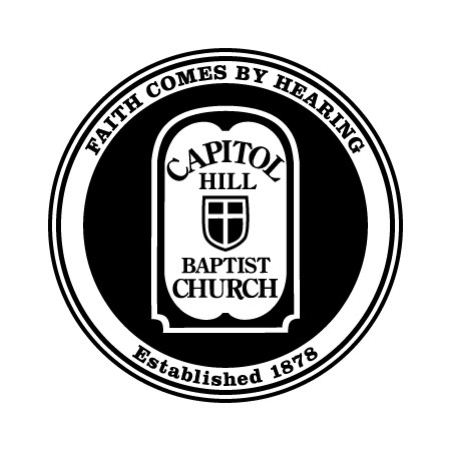 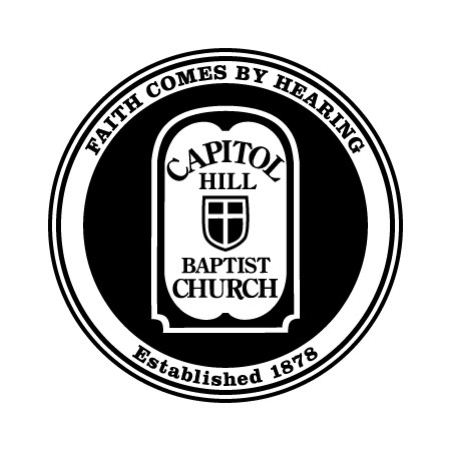 Базовый СеминарКак Изучать БиблиюЗанятие 3: Индуктивный Метод Изучения Библии, Часть 2_______________________________________________________ “Будьте же исполнители слова, а не слышатели только, обманывающие самих себя. Ибо, кто слушает слово и не исполняет, тот подобен человеку, рассматривающему природные черты лица своего в зеркале: он посмотрел на себя, отошел и тотчас забыл, каков он.” (Иакова 1:22-24)**Совет по преподаванию:• Оставьте время для вопросов на конец занятия.• Работайте по плану занятия тщательно, но не медленно, чтобы вам успеть дойти до практического материала.**ВведениеНа прошлой неделе мы начали рассматривать индуктивный метод изучения Библии. «Индуктивный» попросту означает, что мы работаем снизу вверх – то есть отталкиваемся от изучения отдельного отрывка.Помните ли вы три этапа индуктивного метода?Наблюдение, толкование и применениеМожет ли кто-нибудь поделиться тем, что узнал на прошлой неделе об этапе наблюдения? Кто-нибудь применил его в личном изучении на этой неделе? Можете привести примеры того, что вы узнали из текста Писания, когда вы применили новые навыки наблюдения?Может ли кто-нибудь поделиться тем, что узнал на прошлой неделе об этапе истолкования?Какова наша цель в толковании?[Чтобы понять, что значил этот текст для его первоначальной аудитории]Сегодня утром мы переходим к третьему этапу: применение. Мы проведем бОльшую часть нашего времени, проходя эти три этапа в изучении отрывка из послания Филиппийцам.ПрименениеПрименение невероятно важно. Мы можем подумать, что, если мы хорошо проведем наблюдение и толкование, это значит, что мы изучили отрывок достаточно хорошо. Но если мы не применяем то, что узнали в собственной жизни, мы фактически не достигаем ничего ценного.Замечательный стих, который напоминает о ценности практики, можно найти на самой первой странице ваших распечаток. Иакова 1: 22-24Я предполагаю, что большинство из нас не будет тратить время на изучение Библии с целью не применять ее в нашей жизни.Что мешает нам применять Писание? Или применять его правильно?Недостаточное понимание текста (сначала нужно выполнить шаги 1 и 2)Недостаточно времени, чтобы думать о том, как он применим к нашей жизни (или слишком устали, слишком отвлечены и т. д.).Нежелание признать грех в своей жизни. Мы воспринимаем задачу Библии поддерживать, а не изменять нас.Мы применяем Писание только индивидуально, а не с кем-то, кто может увидеть в нашей жизни то, что не видим мы.Мы не привыкли заниматься самоанализом (или нечестны перед собой), поэтому нам нелегко видеть, кто мы есть на самом деле. Наша задача в течение следующих нескольких минут - подумать о том, как мы можем правильно применять Писание. Начнем с некоторых вопросов для применения, а затем рассмотрим некоторые рекомендации для применения.Сначала вопросы. Вот несколько вопросов, которые вы можете задать себе, изучая отрывок из Библии и которые помогут вам применить его в жизни.Указывает ли этот текст на грех в моей жизни, который мне необходимо исповедать и в котором нужно покаяться?Что этот текст предлагает, чего я не имею?Содержит ли он заповедь или повеление?Содержит ли он ободрение?Есть ли в нем обетование для меня?Учит ли он меня новому о Боге? Вы можете подумать, что это не относится к применению, но всякое истинное изменение в жизни христианина исходит из нашего познания того, кто есть Бог, и кто есть мы. Чем больше мы видим совершенство нашего Царя и Спасителя в Библии, тем больше желаем провести жизни в поклонении Ему. Поэтому богословие, которое мы извлекаем из Писания считается за применение.Учит ли он меня новому о себе? Это перекликается с вопросом №1. Здесь, однако, мы задумываемся о своих мотивах, или о том, в чем моя надежда и т.п.Содержит ли он подтверждения моей веры? Как он помогает мне доверять Божьим обетованиям?Что я буду делать по-другому сегодня?Как я могу подражать / делиться / преподавать эту истину, чтобы вдохновить других?11. Есть ли применение для нас как для семьи, или церкви? Мы никогда не должны думать о применении на сугубо личном уровне.Вопросы?Я также обещал дать вам рекомендации по правильному применению Писания. Итак:Сначала молитесь. Я уже говорил об этом, но еще раз повторюсь. «Плотские помышления суть вражда против Бога; ибо закону Божию не покоряются, да и не могут». Это мы вне Божьей благодати. Нам нужно молиться о духовном зрении, чтобы увидеть истину в его слове. Псалом 118: 18 - отличная молитва при чтении слова Божьего. «Открой очи мои, и увижу чудеса закона Твоего».Уделяйте достаточно времени, чтобы подумать. Иногда утром дети кричат, вы мало спали, и вы можете выделить всего несколько минут для слова Божьего и молитвы. Хорошо! Но в обычных ситуациях выделяйте достаточно времени, чтобы позволить Божьему слову действительно влиять на ваше сердце.Записывайте. Многим думается лучше, когда они записывают. Записывайте свои размышления.Обсуждайте. С кем-то. Я надеюсь, что то, о чем вы думаете во время изучения Божьего слова, является обычной темой для разговора с вашим супругом/супругой, с детьми и с верующими друзьями. Пригласите их к этому разговору, чтобы помочь вам применить слово Божье к вашей жизни.Слушайте. Иногда, после того как вы провели время изучая текст, может быть полезным послушать, что об этом думает кто-то другой. Обычно проповеди лучше всего подходят для этого. Вы можете скачать проповеди с нашего сайта церкви или в других местах, которым вы доверяете. Или вы можете купить проповеди пасторов, которым вы доверяете в печатном виде. Другим хорошим источником является книга для молитвенного времени с отрывками из Писания, например, «Утро и вечер» Сперджена или «Ради любви к Богу» Д.А. Карсона.Что вам больше всего помогает в применении Писания к жизни?ПримерХорошо, теперь давайте посвятим остаток нашего времени изучению отрывка из послания Филиппийцам.  Он есть в ваших распечатках.[Ниже есть напоминания]Помолитесь!Прочитайте текстКонтекст (вкратце!) – в разделе 3 мы более подробно поговорим о немЖанр? - письмоАвтор? - Апостол ПавелАудитория? - Церковь в Филиппах - город в Македонии (в настоящий момент Греция)▪ Мы видим становление этой церкви в Деяниях 16, и Павел снова посещает их во время своего 3-го миссионерского путешествия в Деяниях 20Часть посвящена благодарности, часть увещеванию / предупреждениям, а также планамНайдите наш отрывок в послании▪ Что уже сказано в главе 2?         Христос смирил себя, и мы тоже должны смириться - 2.5Наблюдение – 5 Вопросов – Что вы видите? Где вы это видите?Кто основные участники в этом тексте?Павел - треугольник, Филиппийцы - квадрат, Тимофей - круг, Епафродит - круг с короткой линией"все" стих 21? - некоторые говорят «они» - возможно - эгоистичные амбициозные проповедники - 1,15-16 или противники - 28Что здесь происходит? (Подумайте об обстоятельствах)Павел хочет послать Тимофея к Филиппийцам (19)▪ Павел хвалит его (20)Павел отправляет Епафродита обратно (25)Павел хочет прийти (24) - в главах 1 и 2 он, похоже, уверен, что будет освобожденEпафродит был болен, но теперь ему лучше (26)Что происходит в конце ст. 23 - «как скоро узнаю, что будет со мною»?Когда все это происходит?После того, как церковь была созданаПосле того, как Eпафродит навещает ПавлаГде находятся эти люди, согласно тексту?Павел все еще находится в тюрьме (23)Тимофей с ПавломEпафродит, похоже, в путиПочему Павел пишет об этом в своем письме? Каковы его мотивы, цели? Для чего посылать и отправлять? - с вопроса «Почему?» мы начинаем приближаться к истолкованию.Он хочет услышать через Тимофея, как дела у Филиппийцев, и порадоваться за них. (19).Он хвалит Тимофея перед Филиппийцами▪ Он проявляет заботу (20)▪ Он заслуживает доверия (22), в отличие от других (21)Он любит их и жаждет их увидеть (24)Благодарит и воздает должное Епафродиту (25)Объясняет, что у Епафродита все хорошо - он заболел, но теперь ему лучше (27)Павел и Епафродит огорчены и обеспокоены (26, 28)ТолкованиеСложности? Возможно стих 21 (Посмотрите Фил 1:15 для контекста)Применение(Вы, по сути, сейчас делаете то, что мы делаем по средам вечером)Что мы можем извлечь из этого отрывка?Посмотрите на внимание и заботу друг о друге.Обратите внимание на щедрость. 